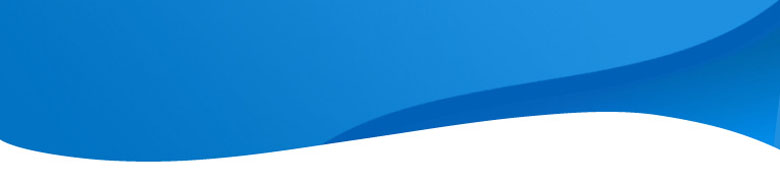 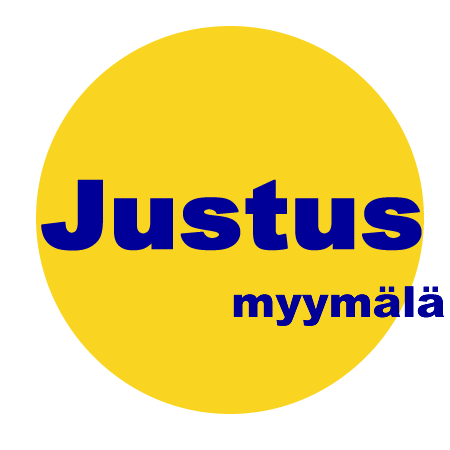 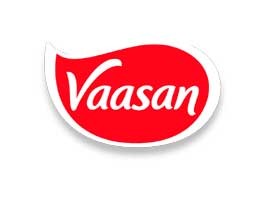 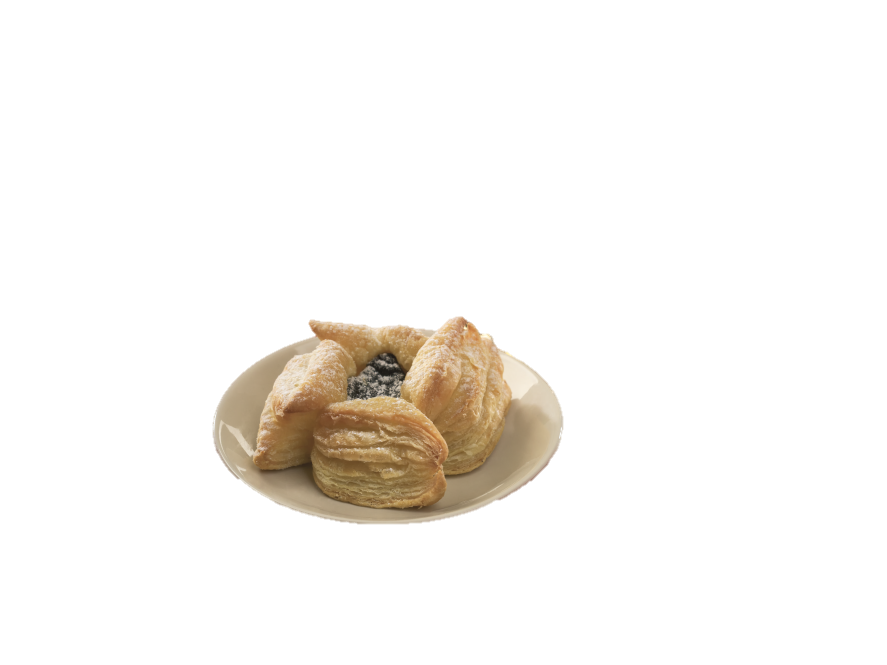                  Paistovalmis, vähälaktoosinen            Joulutorttu             53g                65 kpl/ltk  26,90 €          7,91 €/kg 0,41 €/kplIrtona 0,90 €/kpl